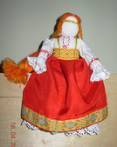 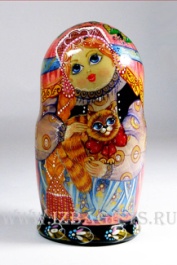 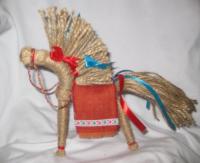 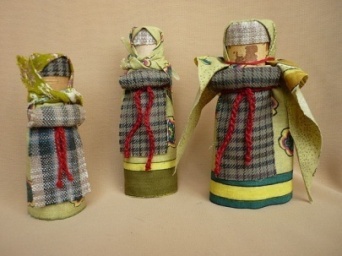 Вид занятийбеседа о декоративно-прикладном искусствеТема занятия          Народные игрушкиТип занятиясообщение нового материалаЦель  Ознакомление с историей народной игрушки.Задачи:    а) обучающие    б) развивающие    в) воспитательные-Формирование стойкого интереса, желания изготавливать данный вид оберегов самостоятельно. Формирование социально-психологической готовности к прикладной деятельности.  Теоретическое изучение и практическое овладение основ национального наследия.-Развитие образного и творческого  мышления. познавательных способностей.-Воспитание любви к традициям своего народа, к истокам народного творчестваЗрительный рядальбом  « Русская народная кукла»;  народные игрушки из различных материалов (деревянные, соломенные, тряпичные)  куклы, свистульки, погремушки изготовленные не фабричным способом; видеофильм «Игрушки народов мира».Ход занятияХод занятияОрганизационная частьОрганизационный момент.Подготовка к занятию.Сообщение новых знанийВступительное слово педагогаСолнце красное встаёт – Спешит на ярмарку народ.А на ярмарке товары:Продаются самовары,Продаются вилы, санки, И конфеты и баранки, Покупают люди сушки И на дивную игрушкуСмотрят долго, не дыша:До чего же хороша!Свистят свистульки-улитки, Свистит петух-проказник.Ой вы, гости дорогие!У нас игрушки расписныеВеселы и ярки, примите их в подарки!Т. ПетуховаЭтим весёлым, радостным стихотворением мы начинаем наше занятие, посвящённое народной игрушке. Игрушка – одно из наиболее дешевых произведений искусства. Она доступна всем. Её отличает от других видов искусства и то, что она сопровождает человека с первого дня рождения до старости. Создание игрушки – прекрасное, древнее и всегда молодое, весёлое ремесло. К тому же – это благородное ремесло: ведь игрушки, как с первых сказок, стихов и песен, начинается познание прекрасного, игрушка забавляет как  ребёнка так и взрослого, она украшает, освещает наш быт улыбкой.В современном мире существует огромное множество игрушек. Они сделаны из различных материалов. Назовите мне из чего бывают сделаны игрушки. (пластмассы, меха, пряжи, ткани и т.д.).  Они  бывают огромных размеров и очень маленькими. Многие из них передвигаются, разбираются на части, а куклы могут даже разговаривать. У кого дома есть любимые игрушки?Но сегодня мы поговорим об особой игрушке – народной.  Такими игрушками играли не только наши бабушки, но и бабушки наших бабушек.Давайте попробуем разобраться, что же такое народная игрушка?  Народные игрушки – это не те которые создаются целыми партиями на фабриках и заводах. Первую народную игрушку сделал ещё древний человек, когда слепил себе горшок для еды, а из оставшейся глины сделал дочке куклу. И ещё тот, кто, сделав себе большое копьё, изготовил маленькое копьё для сына и куклу из щепочки дочке. А сын и дочка выросли и сделали такие же игрушки своим детям. Правда многие народные игрушки были вовсе не для игры. Первобытные люди делали из камня и дерева фигурки богов, чтобы поклоняться им, просить у них милости и защиты. Чаще всего эти фигурки напоминали человеческие фигуры и были самыми первыми куклами. Эти куклы облегчили жизнь первых людей: они спасли множество человеческих жизней, заменив собой людей в обрядах жертвоприношения; служили оберегами от болезней, несчастий, плохой погоды, охоты, неурожая…Глиняные свистульки и деревянные дудочки делали, чтобы отгонять злых духов. Той же цели служили и погремушки. Узоры тоже рисовали не для красоты, а в качестве магических знаков. Кукла была изображением богини, а образ коня связывался с солнцем. Но со временем грозные свистки, гремящие шары, суровые богини превратились в весёлые свистульки, погремушки и нарядных кукол, а магические  знаки стали просто красивыми узорами. Такими они и дошли до наших дней.В России с давних пор существовало много центров народных промыслов. В одних мастерили глиняные игрушки, в других – деревянные. В третьих – плели из соломы.Народная игрушка есть в любой стране. И у каждой – свой национальный характер, потому что в игрушках отражается человеческая история.А сейчас мы с вами просмотрим маленький фильм о народных игрушках разных стран. Подведение итоговДавайте подведём итоги. Что нового вы узнали сегодня на занятии? Теперь вы сможете отличить народную игрушку от сделанной на фабрике?